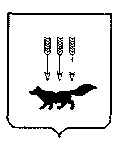 ПОСТАНОВЛЕНИЕАДМИНИСТРАЦИИ городского округа САРАНСКот   «    13   »     ноября     2017 г.                                                 			  	№   2571_           Об утверждении документации по внесению изменений в документацию по планировке территории, ограниченной ул. Севастопольская, пр. 70 лет Октября и поймой р. Инсар г. Саранска, включая проект межевания, в части изменения межевания территорииВ соответствии с Федеральным законом от 6 октября 2003 года № 131-ФЗ «Об общих принципах организации местного самоуправления в Российской Федерации», статьями 45, 46 Градостроительного кодекса Российской Федерации, постановлением Администрации городского округа Саранск от 7 июля 2014 года             № 1736 «Об утверждении документации по планировке территории, ограниченной                            ул. Севастопольская, пр. 70 лет Октября и поймой р. Инсар г. Саранска, включая проект межевания» (с изменениями, внесенными постановлением Администрации городского округа Саранск от 21 июня 2016 года № 2009), постановлением Администрации городского округа Саранск от 1 августа 2017 года № 1651                      «О внесении изменений в документацию по планировке территории, ограниченной               ул. Севастопольская, пр. 70 лет Октября и поймой р. Инсар г. Саранска, включая проект межевания, в части изменения межевания территории», с учетом протокола публичных слушаний по внесению изменений в документацию по планировке территории, проведенных 27 сентября 2017 года, заключения о результатах публичных слушаний, опубликованного 18 октября 2017 года, иных прилагаемых документов Администрация городского округа Саранск п о с т а н о в л я е т: 	1. Утвердить документацию по внесению изменений в документацию по планировке территории, ограниченной ул. Севастопольская, пр. 70 лет Октября и поймой р. Инсар г. Саранска, включая проект межевания, в части изменения межевания территории согласно приложению к настоящему постановлению (заказчик – ООО «Саранскстройинвест»).2. Контроль за исполнением настоящего постановления возложить                               на Заместителя Главы городского округа Саранск – Директора Департамента перспективного развития Администрации городского округа Саранск. 3. Настоящее постановление вступает в силу со дня его официального опубликования.И.о. Главы  городского округа Саранск				                   А.В. ЕгорычевПриложение  к постановлению Администрации городского округа Саранск от «13»_ноября_2017 г. № 2571Об утверждении документации по внесению изменений в документацию по планировке территории, ограниченной ул. Севастопольская, пр. 70 лет Октября и поймой р. Инсар г. Саранска, включая проект межевания, в части изменения межевания территории    №п/пНаименование документа1.Пояснительная записка2.Графическая часть2.1Проект межевания территории2.1.1.Основная часть проекта межевания территории2.1.1.1.Чертеж межевания территории М 1:5002.1.2.Материалы по обоснованию проекта межевания2.1.2.1.Чертеж границ существующих земельных участков. Чертеж местоположения существующих объектов капитального строительства М 1:500. Чертеж границ зон с особыми условиями использования территории М 1:5002.1.2.2.Схема расположения элементов планировочной структуры М 1:3000